Smlouva o partnerství uzavřená podle § 1746 odst. 2 zákona č. 89/2012 Sb., Občanského zákoníku, ve znění pozdějších předpisůČást I – Smluvní stranyInstitut sociální práce, z.s.se sídlem Duchcovská 361/11, Ruzyně, 161 00 Praha zastoupená předsedou PhDr. Jakubem Čtvrtníkem, MBAzapsaná u Spolkového rejstříku vedeným Městským soudem v Praze, spisová zn. L63402 IČ: 04323882 bankovní spojení: 774323882/2010(dále jen „příjemce“)aPečovatelská služba Praha 3, p.o.se sídlem Roháčova 268/26, Žižkov, 130 00 Praha 3zastoupená ředitelkou Mgr. Ludmilou Tomešovou zapsaná v Obchodním rejstříku vedeným Městským soudem v Praze, spisová zn. Pr 114 IČ: 70892326bankovní spojení: 2000782339/0800(dále jen „partner“)aMěstská část Praha 3(jako zřizovatel příspěvkové organizace)se sídlem Havlíčkovo náměstí 9/700, 130 85, Praha 3zastoupená místostarostkou Mgr. Nikol MarhounovouIČ: 00063517bankovní spojení: 2000781379/0800(dále jen „zřizovatel partnera“)uzavřeli níže uvedeného dne, měsíce a roku tuto smlouvu o partnerství a vzájemné spolupráci (dále jen „smlouva“):Část II – Předmět a účel smlouvyPředmětem této smlouvy je úprava postavení příjemce a jeho partnerů, jejich úlohy a odpovědnosti, jakož i úprava jejich vzájemných práv a povinností při naplňování účelu této smlouvy.Účelem této smlouvy je zajištění realizace projektu „Nastavení systému spolupráce a podpory neformálních pečujících s pečovatelskou službou jako záruka setrvání v domácím prostředí“ podpořeného finančními prostředky z ESF+ a ze státního rozpočtu v rámci programu Operační program Zaměstnanost+ (dále jen „projekt“). Datum zahájení realizace projektu:	01. 08. 2023Datum ukončení realizace projektu:	31. 07. 2025Poskytovatelem prostředků na realizaci projektu je Česká republika – Ministerstvo práce a sociálních věcí (dále jen „poskytovatel“)Vztahy mezi příjemcem a jeho partnery se řídí principy partnerství, které jsou vymezeny v kapitole 13 Obecné části pravidel pro žadatele a příjemce v rámci OPZ+, která je k dispozici na www.esfcr.cz.Část III – Práva a povinnosti smluvních stranSmluvní strany se dohodly, že se budou spolupodílet na realizaci projektu uvedeného v čl. II odst. 2 této smlouvy tak, že:Příjemce bude provádět tyto činnosti: (např.)řízení projektu,sestavení vzdělávacích modulů a přípravu materiálů, které mají v rámci realizace projektu vzniknout,lektorskou činnost,přípravu a řízení konferencí a seminářů,zpracování návrhu projektu a jeho změn a doplnění,průběžné informování partnerů,průběžné vyhodnocování projektových činností,vyhodnocení připomínek a hodnocení výstupů z projektu,provádět publicitu projektu,projednání veškerých změn a povinností s parterem,zpracování zpráv o realizaci projektu a předkládání žádostí o platby,schvalování a proplácení způsobilých výdajů partnera.Partner bude provádět tyto činnosti:Partner přijímá prostřednictvím příjemce část podpory z programu na realizaci věcných projektových aktivit.Participuje na provázání realizačních činností v aktivitách zaměřených na zlepšení spolupráce pečovatelských služeb s neformálními pečujícími a jejich podporu.Vytváří podmínky pro účast a zapojení cílových skupin (sociální služby).Účastní se aktivit projektu dle věcného obsahu realizovaných činností.Zajišťuje výplatu odměn zapojeným odborným pracovníků z přidělených finančních prostředků dle Rozhodnutí o poskytnutí dotace, včetně vyúčtování vynaložených prostředků a předání podkladů pro zprávy o realizaci v dohodnutých termínech.Informuje a vytváří podmínky pro využívání sdílené péče osob s vyšší mírou závislosti na území Prahy 3Spolupracuje s Poradcem při řešení nepříznivé sociální situace osob závislých na péči a zavádění sdílené péče,  spolupracuje na tvorbě Metodiky spolupráce a podpory neformálně pečujících.Podílí se na realizaci věcných aktivit projektu formou konzultací v rámci kulatých stolů a účasti na jednáních multidisciplinárního týmu.  Podílí se na výměně zkušeností a záměrů pro úspěšnou realizaci aktivit.Příjemce a partner se zavazují nést plnou odpovědnost za realizaci činností, které mají vykonávat dle této smlouvy tak, aby byl splněn účel smlouvy nejpozději do data ukončení realizace projektu.  Příjemce a partner jsou povinni jednat způsobem, který neohrožuje realizaci projektu a zájmy ostatních smluvních stran.Partner má právo na veškeré informace týkající se projektu, zejména jeho finančního řízení, dosažených výsledků projektu a související dokumentace.Příjemce se zavazuje pravidelně v průběhu realizace komunikovat se svými partnery a informovat je o postupu projektu. Za tímto účelem se ustavuje projektový tým složený ze zástupců za každého účastníka smlouvy: Za příjemce: PhDr. Jakub Čtvrtník, MBA a Mgr. Ilona ČtvrtníkováZa partnera: Mgr. Ludmila Tomešová, Ing. Zdeněk Vacek Za zřizovatele partnera: Mgr. Nikol Marhounová, Mgr. Vladimír Beran.Projektový tým se schází dle potřeby jedenkrát za tři měsíce. Svolání projektového týmu může být i častější, když o to jedna za stran požádá.Při plnění předmětu smlouvy se partner zavazuje:dodržovat podmínky stanovené právními předpisy EU a ČR, těmito Podmínkami a Pravidly OPZ+, kterými jsou: Obecná část pravidel pro žadatele a příjemce v rámci OPZ+ aSpecifická část pravidel pro žadatele a příjemce v rámci OPZ+ pro projekty s přímými a nepřímými náklady a pro projekty financované s využitím paušálních sazeb;realizovat projekt v souladu s aktivitami projektu, a to ve znění případných změn, k jejichž provedení je příjemce oprávněn dle Pravidel OPZ+, anebo ve znění změn, které poskytovatel dle Pravidel OPZ+ schválil;použít dotaci pouze na výdaje, které souvisejí s realizací projektu, jsou uvedeny ve schváleném rozpočtu projektu, příp. v rozpočtu, který příjemce upravil v souladu s Pravidly OPZ+, a je možné je dle Pravidel OPZ+ považovat za způsobilé;v případech, kdy projekt podle platných pravidel o veřejné podpoře ve smyslu článku 107 Smlouvy o fungování EU podléhá povinnosti zachování investice, je partner povinen zajistit, aby ve stanoveném období od ukončení realizace projektu nedošlo k zastavení nebo přemístění výrobní činnosti mimo region úrovně NUTS 2, v němž byl projekt realizován (článek 65 odst. 1 nařízení Evropského parlamentu a Rady (EU) č. 2021/1060 ze dne 24. června 2021 o společných ustanoveních pro Evropský fond pro regionální rozvoj, Evropský sociální fond plus, Fond soudržnosti, Fond pro spravedlivou transformaci a Evropský námořní, rybářský a akvakulturní fond a o finančních pravidlech pro tyto fondy a pro Azylový, migrační a integrační fond, Fond pro vnitřní bezpečnost a Nástroj pro finanční podporu správy hranic a vízové politiky);řádně účtovat o veškerých příjmech a výdajích, resp. výnosech a nákladech. Vést účetnictví v souladu se zákonem č. 563/1991 Sb., o účetnictví, ve znění pozdějších předpisů, a vést příjmy a výdaje s jednoznačnou vazbou na projekt s výjimkou výdajů, které jsou financovány jakožto paušální výdaje dle § 14 odst. 6 písm. a) a b) rozpočtových pravidel, nebo je povinen vést pro projekt tzv. daňovou evidenci podle zákona č. 586/1992 Sb., o daních z příjmů, ve znění pozdějších předpisů, rozšířenou tak, aby příslušné doklady vztahující se k projektu splňovaly náležitosti účetního dokladu ve smyslu § 11 zákona č. 563/1991 Sb., (s výjimkou písm. f) zákona) a aby předmětné doklady byly správné, úplné, průkazné, srozumitelné, vedené v písemné formě chronologicky a způsobem zaručujícím jejich trvanlivost a aby uskutečněné příjmy a výdaje byly s výjimkou výdajů, které jsou financovány jakožto paušální výdaje dle § 14 odst. 6 písm. a) a b) rozpočtových pravidel, vedeny s jednoznačnou vazbou na projekt;předat poskytovateli prostřednictvím příjemce ve lhůtě jím stanovené na jeho vyžádání účetní záznamy a další doklady vztahující se k projektu převedené do digitální podoby;postupovat při zadávání zakázek v souladu s pravidly pro zadávání zakázek, jež jsou stanoveny v Obecné části pravidel pro žadatele a příjemce v rámci OPZ+;zavázat dodavatele předkládat k proplacení pouze faktury, které obsahují název a číslo projektu. V odůvodněných případech je partnerovi umožněno, aby doklady označil názvem a číslem projektu sám před jejich předložením příjemci;v případě, kdy v rámci realizace projektu využije byť jen z části plnění z nadlimitní zakázky ve smyslu § 25 zákona 134/2016 Sb., o zadávání veřejných zakázek, po podpisu odpovídajících smluv, poskytnout příjemci informaci o všech dodavatelích, včetně jména a identifikačního čísla pro účely DPH nebo daňového identifikačního čísla dodavatele (dodavatelů), o všech skutečných majitelích dodavatele ve smyslu § 4 odst. 4 zákona č. 253/2008 Sb., o některých opatřeních proti legalizaci výnosů z   trestné činnosti a financování terorismu, a to v rozsahu jména (jmen) a příjmení, datum narození a identifikační číslo (čísla) pro účely DPH nebo daňové identifikační číslo (čísla) těchto skutečných majitelů, a kopii uzavřené smlouvy, ze které bude patrné datum uzavření smlouvy, název, referenční číslo a smluvní částka;dodržovat plnění politik Evropské unie, zejména pravidel hospodářské soutěže a veřejné podpory, principů udržitelného rozvoje a prosazování rovných příležitostí;na žádost příjemce písemně poskytnout jakékoliv doplňující informace související s realizací projektu v části, kterou realizuje, a to ve lhůtě stanovené příjemcem;vytvořit podmínky k provedení kontroly vztahující se k realizaci projektu, poskytnout oprávněným osobám veškeré doklady vážící se k realizaci projektu, umožnit průběžné ověřování souladu údajů o realizaci projektu uváděných ve zprávách o realizaci projektu se skutečným stavem v místě jeho realizace a poskytnout součinnost všem osobám oprávněným k provádění kontroly. Těmito oprávněnými osobami jsou Ministerstvo práce a sociálních věcí (Řídicí orgán OPZ+), orgány finanční správy, Ministerstvo financí, Nejvyšší kontrolní úřad, Evropská komise a Evropský účetní dvůr, případně další orgány oprávněné k výkonu kontroly;na základě žádosti Řídicího orgánu OPZ+ nebo Ministerstva financí poskytnout těmto písemně jakékoliv doplňující informace související s realizací projektu (zejména se zavazuje v   této souvislosti poskytnout veškeré informace o výsledcích kontrol a   auditů, včetně kontrolních protokolů z kontrol provedených v souvislosti s projektem), a to ve lhůtě stanovené MPSV, resp. Ministerstvem financí;při realizaci činností dle této smlouvy provádět informační a komunikační opatření projektu v souladu s Pravidly OPZ+;zajistit nápravu nedostatků týkajících se provádění informačních a komunikačních opatření projektu ve lhůtě a způsobem specifikovaným ve výzvě k provedení této nápravy, kterou obdrží od příjemce;nefinancovat žádnou z aktivit, kterou provádí dle této smlouvy, z jiných finančních nástrojů Evropské unie či z jiných veřejných prostředků. Pokud byl určitý výdaj uhrazen z dotace pouze z části, týká se zákaz podle předchozí věty pouze této části výdaje;řádně uchovávat veškeré dokumenty související s realizací projektu v souladu s platnými právními předpisy ČR, zejména v souladu s § 44a odst. 11 rozpočtových pravidel a Pravidly OPZ+;zacházet po dobu realizace projektu s majetkem spolufinancovaným z dotace s péčí řádného hospodáře, zejména jej zabezpečit proti poškození, ztrátě nebo odcizení a nezatěžovat takový majetek žádnými věcnými právy třetích osob, včetně zástavního práva. Povinnost podle předchozí věty se netýká spotřebního materiálu;licencovat díla a jiné předměty ochrany chráněné autorskými právy a právy s nimi souvisejícími, v případě, že při jejich vzniku byly alespoň částečně použity prostředky dotace, licencí Creative Commons 4.0 ve variantě BY nebo BY-SA, a to bez zbytečného odkladu po vzniku takových práv. Pokud je držitelem takových práv duševního vlastnictví vzniklých na základě zakázky jiná osoba než partner musí partner smluvně zajistit, aby tato osoba připojila k dílu nebo jinému předmětu ochrany licenci Creative Commons za stejných podmínek jako partner.předkládat příjemci v pravidelných šestiměsíčních intervalech podklady pro zpracování zprávy o realizaci projektu a žádostí o platbu nebo vždy, kdy o to příjemce požádá, a dále se podílet na vypracování zpráv o realizaci projektu či žádosti o platbu;Při nakládání s dotací, která má charakter veřejné podpory, resp. podpory de minimis, je partner povinen dodržovat veškerá pravidla stanovená příslušnými nařízeními EU a Obecnou částí pravidel pro žadatele a příjemce v rámci OPZ+, která je k dispozici na www.esfcr.cz.Partner prohlašuje, že má platné pověření na poskytování služeb obecného hospodářského zájmu, které je uvedeno v Příloze č 2 této smlouvy. V případě že by hrozilo, nebo nastalo jeho zneplatnění, vyvine adekvátní snahu o jeho získání/prodloužení po dobu trvání projektu. Partner přijímá finanční prostředky dle rozpočtu, který je uveden v Příloze č. 1 této smlouvy. Podstatné a nepodstatné změny projektu je partner povinen nahlásit příjemci, a to v takové lhůtě, aby příjemce mohl dodržet lhůtu pro oznámení poskytovateli stanovenou v Pravidlech OPZ+. Partner je povinen se podílet na nápravě nedostatků žádostí o změnu projektu, zpráv o realizaci projektu (včetně spolu s nimi předložených žádostí o platbu) a případně další související dokumentace vyžádané poskytovatelem, a to v termínech stanovených příjemcem.Část IV – Financování projektu  Projekt dle článku II. odst. 2 smlouvy je financován z prostředků OPZ+, tyto prostředky byly poskytnuty na základě rozhodnutí o poskytnutí dotace ve výši 8 439 962,50 Kč.Náklady na činnosti, jimiž se příjemce a partneři podílejí na projektu, jsou podrobně rozepsány v rozpočtu projektu, který je součástí přílohy č. 1 této smlouvy. Celkový finanční podíl partnera na projektu činí 411.676 Kč.Rozpočet partnera je možné měnit v rámci nepodstatných a podstatných změn po předložení žádosti vůči poskytovateli prostředků prostřednictvím realizátora. Schválená žádost poskytovatelem nahrazuje přílohu č. 1 této Smlouvy dle platného znění změny rozpočtu.Partner je povinen zajistit úhradu výdajů projektu vztahujících se k činnostem, které realizuje v rámci projektu a které nejsou kryty výše uvedenou dotací (zejména nezpůsobilé výdaje), aby byl dodržen účel poskytnutí dotace na daný projekt.Partner není oprávněn po příjemci požadovat úhradu výdajů, které byly poskytovatelem shledány jako nezpůsobilé. Náklady vynaložené při realizaci projektu budou hrazeny partnerovi z peněžních prostředků, které budou uvolněny v jedné celkové splátce od příjemce na účet zřizovatele partnera, který zprostředkuje prostřednictvím svého rozpočtu vztah příjemce k rozpočtu poskytovatele partnera.Peněžní prostředky je příjemce povinen poskytnout do 14 dnů od nabytí účinnosti této smlouvy na číslo učtu zřizovatele partnera číslo: 2000781379/0800. Zřizovatel partnera poukáže peněžní prostředky na účet partnera bez zbytečného odkladu poté, co je obdrží od příjemce a zároveň dojde ke schválení případného rozpočtového opatření v příslušném orgánu Zřizovatele partnera.Partnerovi jsou hrazeny způsobilé výdaje, povaha právních vztahů mezi příjemcem a partnerem však není založena na poskytování služeb, tedy na dodavatelském vztahu. Označení plateb mezi příjemcem a partnerem podle účetních předpisů není rozhodující. V platbách však nesmí být zakalkulován žádný zisk ani DPH. Část V – Odpovědnost za škoduPrávní a finanční odpovědnost za správné a zákonné použití dotace partnerem vůči poskytovateli nese příjemce.Partner je povinen příjemci uhradit škodu, za niž příjemce odpovídá dle článku V. odst. 1 smlouvy a která příjemci vznikla v důsledku toho, že partner porušil povinnost vyplývající z této smlouvy. Část VI – Další práva a povinnosti smluvních stranSmluvní strany jsou povinny zdržet se jakékoliv činnosti, jež by mohla znemožnit nebo ztížit dosažení účelu této smlouvy.Smluvní strany jsou povinny vzájemně se informovat o skutečnostech rozhodných pro plnění této smlouvy.Smluvní strany jsou povinny jednat při realizaci projektu eticky, korektně, transparentně a v souladu s dobrými mravy.Partner je povinen příjemci oznámit do 15 pracovních dnů od nabytí účinnosti smlouvy kontaktní údaje pracovníka pověřeného koordinací svých prací na projektu dle článku II. smlouvy.Příjemce a Partner jsou si vzájemně povinni oznámit do 15 pracovních dnů případnou změnu v kontaktních údajích dle článku III. odst. 5 Smlouvy.Část VII – Zpracování osobních údajů Pověření a účel zpracování osobních údajů Příjemce byl pověřen zpracováním osobních údajů ze strany Ministerstva práce a sociálních věcí (jakožto správce těchto údajů podle čl. 6 odst. 1 písm. c) a podle čl. 9 odst. 2 písm. g) nařízení Evropského parlamentu a Rady (EU) 2016/679 ze dne 27. dubna 2016, o ochraně fyzických osob v souvislosti se zpracováním osobních údajů a o volném pohybu těchto údajů a o zrušení směrnice 95/46/ES; dále jen „Obecné nařízení o ochraně osobních údajů“). Ministerstvo práce a sociálních věcí je oprávněno zpracovávat osobní údaje osob podpořených v souvislostí s realizací projektu (včetně zvláštních kategorií osobních údajů) na základě nařízení Evropského parlamentu a Rady (EU) č. 1304/2013 ze dne 17. prosince 2013 o Evropském sociálním fondu plus a o zrušení nařízení Rady (ES) č. 1081/2006, zejména jeho přílohy I.Příjemce tímto pověřuje partnera, jakožto dalšího zpracovatele, ke zpracování osobních údajů, včetně zvláštní kategorie osobních údajů (dále jen „osobní údaje“), osob podpořených v souvislosti s realizací projektu za účelem prokázání řádného a efektivního nakládání s prostředky Evropského sociálního fondu plus, které byly na realizaci projektu poskytnuty z OPZ+, a to v rozsahu uvedeném v následujícím bodu této smlouvy.Rozsah zpracování osobních údajů na základě pověření a jejich ochranaPartner je oprávněn zpracovávat osobní údaje osob, které v souvislosti s realizací projektu získaly podporu z OPZ+, v rozsahu vymezeném v Obecné části pravidel pro žadatele a příjemce v rámci OPZ+.Osobní údaje je partner oprávněn zpracovávat výhradně v souvislosti s realizací projektu, zejména pak při přípravě zpráv o realizaci projektu.Technické a organizační zabezpečení ochrany osobních údajůPartner je povinen zpracovávat a chránit osobní údaje v souladu s Obecným nařízením o ochraně osobních údajů, a to zejména takto:osobní údaje ve fyzické podobě, tj. listinné údaje či na nosičích dat, budou uchovávány v uzamykatelných schránkách, a to po dobu uvedenou v následujícím bodu této smlouvy; osobní údaje v elektronické podobě budou zpracovávány v IS ESF, jehož správcem je Ministerstvo práce a sociálních věcí;přístup ke zpracovávaným osobním údajům umožní partner pouze příjemci, svým zaměstnancům a orgánům oprávněným provádět kontrolu realizace projektu;zaměstnanci partnera, kterým bude umožněn přístup ke zpracovávaným osobním údajům, budou partnerem doložitelně poučeni o povinnosti zachovávat mlčenlivost podle čl. 28 odst. 3 písm. b) Obecného nařízení o ochraně osobních údajů.Doba zpracováníPartner je oprávněn zpracovávat osobní údaje po dobu deseti let od ukončení realizace projektu, specifikaci počátku běhu této lhůtu vymezuje Obecná část pravidel pro žadatele a příjemce v rámci OPZ+. Bez zbytečného odkladu po uplynutí této doby je partner povinen provést likvidaci těchto osobních údajů.Další povinnosti partnera v souvislosti se zpracováním osobních údajůPartner je povinen v návaznosti na čl. 33 odst. 2 Obecného nařízení o ochraně osobních údajů informovat příjemce o jakémkoli porušení zabezpečení osobních údajů, a to tak, aby příjemce mohl o tomto porušení předat zprávu Ministerstvu práce a sociálních věcí do 24 hodin od okamžiku, kdy se partner o porušení dozvěděl. Partner je povinen na základě vyžádání předat příjemci veškeré informace potřebné k doložení splnění povinností stanovených v této části smlouvy.Partner je povinen spolupracovat s příjemcem a Ministerstvem práce a sociálních věcí při plnění povinnosti reagovat na žádosti podpořených osob týkající se jejich osobních údajů.Zpracování ostatními osobamiPartner je povinen uzavřít smlouvu podle čl. 28 odst. 4 Obecného nařízení o ochraně osobních údajů s dodavatelem, pokud taková osoba má v souvislosti s realizací projektu zpracovávat osobní údaje osob podpořených v souvislosti s realizací projektu. Partner je povinen předem příjemce informovat o veškerých subjektech, které mají v projektu působit jako zpracovatelé osobních údajů. Příjemce tuto informaci před uzavřením smlouvy uvedené ve větě první tohoto písmene předá Ministerstvu práce a sociálních věcí, které je oprávněno vyslovit vůči zapojení těchto subjektů jakožto zpracovatelů osobních údajů námitky.Smlouvy uzavírané podle čl. 28 odst. 4 Obecného nařízení o ochraně osobních údajů s dodavatelem musí upravovat podmínky zpracování osobních údajů stejně jako podmínky stanovené v pověření partnera v této části této smlouvy. Neplní-li uvedený další zpracovatel své povinnosti v oblasti ochrany osobních údajů, odpovídá za plnění povinností dotčeného dalšího zpracovatele i nadále plně prvotní zpracovatel.Část VIII – Trvání smlouvySmlouva se uzavírá na dobu určitou, a to do doby dosažení účelu dle článku II. smlouvy, nejméně však do doby ukončení realizace projektu a jeho závěrečného vyúčtování. Pokud partner závažným způsobem nebo opětovně poruší některou z povinností vyplývající pro něj z této smlouvy nebo z platných právních předpisů, je příjemce oprávněn po získání souhlasu poskytovatele písemně odstoupit od této smlouvy a vyloučit tak partnera z další účasti na realizaci projektu. Partner může ukončit spolupráci s příjemcem na základě písemné dohody. Takovým ukončením spolupráce však nesmí být ohroženo plnění účelu smlouvy a nesmí tím vzniknout újma příjemci.Partner může ukončit spolupráci s příjemcem také jednostranným vypovězením smlouvy ze závažných důvodů, spočívajících v závažném nebo opětovném porušení některé z povinností vyplývající pro příjemce z této smlouvy, z rozhodnutí o poskytnutí dotace nebo z platných právních předpisů. Část IX – Ostatní ustanoveníJakékoliv změny této smlouvy lze provádět pouze na základě dohody smluvních stran formou písemných dodatků podepsaných oprávněnými zástupci smluvních stran.Tato smlouva nabývá platnosti a účinnosti dnem podpisu smluvních stran.Vztahy smluvních stran blíže neupravené se řídí zákonem č. 89/2012 Sb., Občanským zákoníkem, a dalšími obecně závaznými právními předpisy České republiky.Pojmy uvedené v této smlouvě jsou používány ve smyslu, jak jsou definovány v Pravidlech OPZ+.Tato smlouva je vyhotovena ve třech vyhotoveních, z nichž každá ze smluvních stran obdrží po jednom vyhotovení.Partner je povinen řídit se při realizaci projektu podmínkami upravenými v Pravidlech OPZ+, nestanoví-li tato smlouva jinak. Partner je povinen řídit se při realizaci projektu ustanoveními příloh uvedených v části IX bodu 8 této smlouvy a dále dokumenty, které jsou zmíněny v části III bodě 6 této smlouvy.Pravidla OPZ+ jsou pro partnera závazná ve verzi platné v den učinění příslušného úkonu souvisejícího s realizací projektu, nebo v den porušení příslušného ustanovení plynoucího z právních předpisů, rozhodnutí o poskytnutí dotace či Pravidel OPZ+. Při zadávání zakázek je pro partnera závazná verze Pravidel OPZ+ platná v den zahájení zadávání zakázky. O vydání nové revize Pravidel vyrozumí příjemce bez zbytečného odkladu partnera.Nedílnou součástí této smlouvy jsou tyto přílohy:Příloha č. 1 – Rozpočet projektu – náklady partnera Příloha č. 2 – Pověření partnera na poskytování služeb obecného hospodářského zájmu.Jakákoli platba uskutečněná na základě této smlouvy, včetně popisu stran transakce, částky, data uskutečnění apod. může proběhnout z transparentního účtu zřizovatele partnera, tedy může být zveřejněna prostřednictvím internetu.Podepsáním této smlouvy smluvní strany výslovně souhlasí s tím, aby byl celý text této smlouvy, případně její obsah a veškeré skutečnosti v ní uvedené ze strany Městské části Praha 3 uveřejněny, a to i v registru smluv dle zákona č. 340/2015 Sb., o zvláštních podmínkách účinnosti některých smluv, uveřejňování těchto smluv a o registru smluv (zákon o registru smluv). Smluvní strany též prohlašují, že veškeré informace uvedené v této smlouvě nepovažují za obchodní tajemství ve smyslu § 504 zákona č. 89/2012 Sb., občanského zákoníku a udělují svolení k jejich užití a uveřejnění bez stanovení jakýchkoliv dalších podmínek.Smluvní strany prohlašují, že tato smlouva byla sepsána na základě jejich pravé a svobodné vůle, nikoliv v tísni ani za jinak nápadně nevýhodných podmínek.Příloha č. 1 – Rozpočet projektu - náklady partneraPříloha č. 2 – Pověření partnera na poskytování služeb obecného hospodářského zájmu.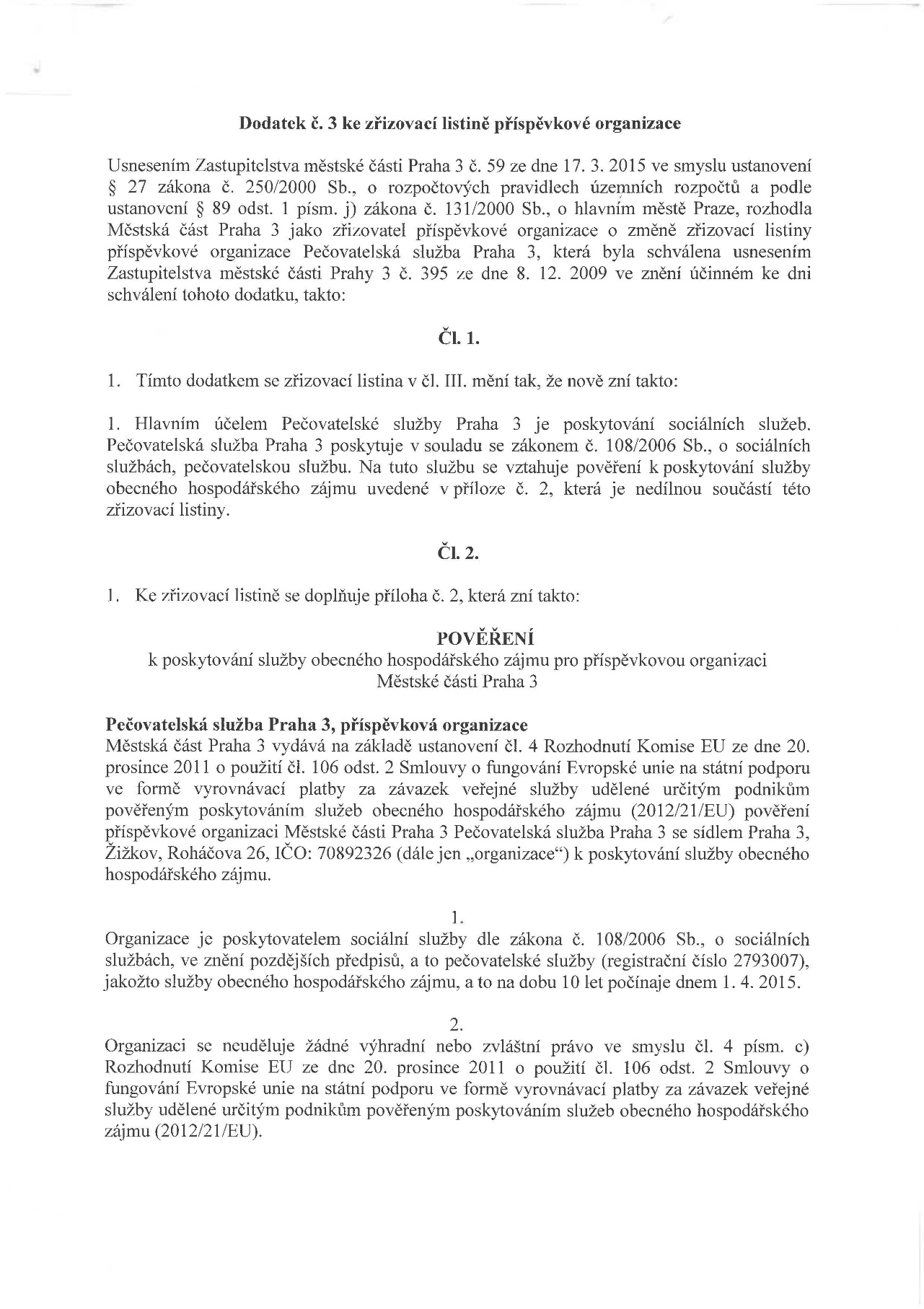 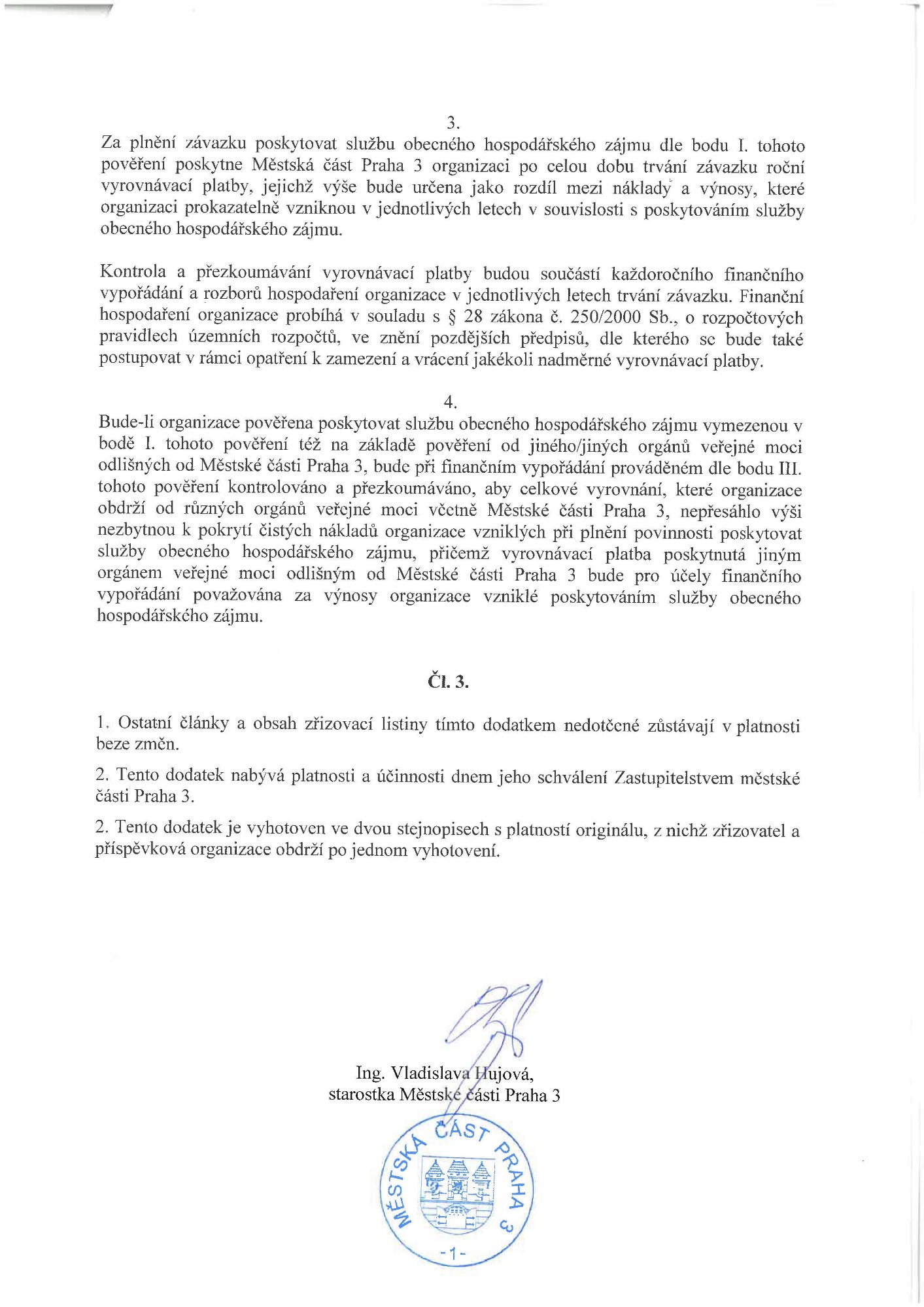 V Praze dne ___________V Praze dne ____________V Praze dne __________příjemcepartnerzřizovatel partnerNákladová položkaPlánované náklady sociální službyNáklad dle ISKP+1 OSOBNÍ (MZDOVÉ) NÁKLADY296 676,001.1 Pracovní smlouvy (hlavní pracovní poměr)0,001.2 Dohody o pracovní činnosti a dohody o provedení práce   296 676,00Lektorné kurzy a kulaté stoly, odborné zajištění stáží, odborníci a experti02 Cestovné0,002.1 Zahraniční cesty místního personálu0,002.2 Cesty zahraničních expertů0,0003 Zařízení a vybavení    115 000,003.2 Dlouhodobý majetek - neinvestiční    115 000,003.2.1 Dlouhodobý nehmotný majetek do 60 tis. Kč0,003.2.2 Dlouhodobý hmotný majetek do 40 tis. Kč0,003.2.3 Spotřební materiál pro CS115 000,00Nákup asistivních technologií a asistenčních pomůcek04 Služby 0,004.1 nájemné0,004.2 právní a ekonomické služby0,004.3 školení a kurzy0,004.4 pracovníci v přímé péči (mimo prac.poměr, DPP, DPČ)0,004.5 ostatní pracovníci (mimo prac.poměr, DPP, DPČ)0,004.6 jiné0,0006 Přímá podpora0,006.1 mzdové příspěvky0,006.2 cestovné0,006.3 příspěvek na péči a na zapracování0,006.4 jiné0,00Přímé náklady celkem    411 676,0010 Nepřímé náklady0,00CELKEM NÁKLADY   411 676,00